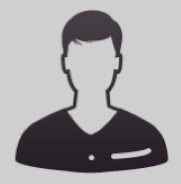 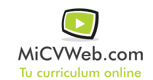 ESTUDIOSEXPERIENCIA LABORALInformación adicionalInformación adicionalInformación adicional